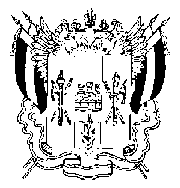 ТЕРРИТОРИАЛЬНАЯ ИЗБИРАТЕЛЬНАЯ КОМИССИЯГ. ТАГАНРОГАПОСТАНОВЛЕНИЕ21 января 2019 г.									№ 122-4г. ТаганрогО Рабочей группе по организации и проведению выборов депутатов молодежного Парламента г. Таганрога	В соответствии со статьей 17 Областного закона Ростовской области от 12.05.2016 № 525-ЗС "О выборах и референдумах в Ростовской области", частью 4 статьи 3 Решения Городской Думы города Таганрога от 29.12.2014 г. № 43,  Территориальная избирательная комиссия ПОСТАНОВЛЯЕТ:1. Утвердить состав Рабочей группы по организации и проведению выборов депутатов молодежного Парламента города Таганрога (приложение).
	2. Опубликовать настоящее постановление на сайте Территориальной избирательной комиссии г. Таганрога в информационно-телекоммуникационной сети Интернет.
3. Контроль за выполнением настоящего постановления возложить на секретаря Территориальной избирательной комиссии г. Таганрога
Т.А. Токареву.Председатель комиссии						М.А. Дмитриев Секретарь комиссии						  Т.А. ТокареваПриложение к постановлению 
ТИК г. Таганрога от 21 января 2019 г. № 122-4СоставРабочей группы по организации и проведению выборов депутатов молодежного Парламента города ТаганрогаСекретарь комиссии							Т.А. Токарева№ п/пФамилия,имя, отчествоДолжностьКонтактные телефоны1234Руководитель рабочей группыРуководитель рабочей группыРуководитель рабочей группыРуководитель рабочей группыДмитриев Михаил АлександровичПредседатель ТИК г.Таганрога312-714Члены рабочей группыЧлены рабочей группыЧлены рабочей группыЧлены рабочей группыТитаренко Инна НиколаевнаПредседатель Городской Думы - глава города Таганрога(по согласованию)363-012Македон Алексей ИвановичДепутат
Городской Думы города Таганрога(по согласованию)684-149684-150Токарева Татьяна АнатольевнаСекретарь ТИК г.Таганрога312-713Борисова Надежда ИвановнаЧлен ТИК г.Таганрога 
с правом  решающего голосаТурик Людмила АндреевнаЧлен ТИК г.Таганрога 
с правом  решающего голосаСавина Елена БорисовнаНачальник сектора мониторинга законодательства, правовой и антикоррупционной экспертизы отдела правового обеспечения Городской Думы города Таганрога (по согласованию)363-004Харченко Константин НиколаевичНачальник Отдела по делам молодежи Администрации города Таганрога(по согласованию)312-811Симоньянц Дмитрий ВалентиновичНачальник Отдела информационно-коммуникационных технологий Администрации города Таганрога(по согласованию)312-778